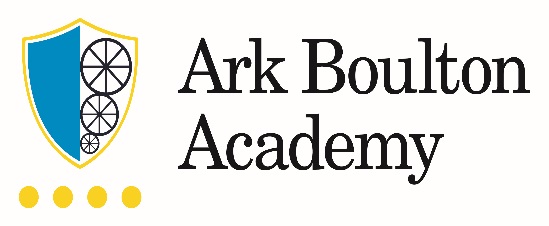 Maths TeacherArk Boulton Academy joined the Ark network in September 2015. The Academy, which was previously Golden Hillock School, is a 6 form entry secondary school (11-16) in Sparkhill, Birmingham. Chosen by the students, the school is named after Matthew Boulton, a prominent Birmingham manufacturer, reflecting the industrial and entrepreneurial spirit of the city.  Ark Boulton joins Ark’s thriving hub of primary and secondary schools in Birmingham. We are now looking to recruit a talented and enthusiastic Maths Teacher. You’ll be responsible for planning and delivering high quality lessons and achieving excellent results for your students, instilling in them a love for the subject and a desire to learn.  We are looking for someone who will inspire and enthuse our students, delivering an outstanding and enriched curriculum. A relocation package of up to £3000 available to those relocating from outside the Birmingham area.*The ideal candidate will:be a well-qualified Maths teacher with a record of delivering good and outstanding lessons.  have evidence of supporting students to make beyond expected progress have an excellent record of forging positive relationships with students to encourage great learning. have a resilient character and a strong personal driveunderstand the difference that a great education can make to pupils - especially to those from disadvantaged backgrounds.Additional teaching and learning responsibilities for pastoral role available, dependent on experience. To find out more about Ark Boulton, please visit www.arkboulton.org. To apply for this post, please go to https://goo.gl/fa7iZX . If you would like any further information or wish to discuss this role, please contact the school on 0121 773 8156 and speak with Rita Barratt. For technical difficulties, please contact the central recruitment team on 020 3116 6345, or recruitment@arkonline.org Closing date:	11am, on Monday 16th October 2017Start Date:	January 2018 (or sooner if possible)Salary:	Ark MPS (£23,486 - £34,328)/TLR available dependent on experienceArk value diversity and are committed to safeguarding and promoting child welfare. The successful candidate will be subject to DBS and any other relevant employment checks.*Terms and conditions applyJob Description: Maths TeacherReports to: Director of Learning
Start date: January 2018 (or sooner if possible)
Salary: Ark MPS (£23,486 - £34,328)/TLR available dependent on experience The RoleTo deliver outstanding teaching and learning of Maths and therefore help pupils achieve excellent academic results, and be a role-model/impact the academy more widely.To design an engaging and challenging curriculum that inspires children to appreciate the subject and its application.Key responsibilitiesTo plan, resource and deliver lessons and sequences of lessons to the highest standard that ensure real learning takes place and pupils make superior progressTo provide a nurturing classroom and academy environment that helps pupils to develop as learners To help to maintain/establish discipline across the whole academyTo contribute to the effective working of the academy.Outcomes and Activities Teaching and LearningEnrich the curriculum with trips and visits to enhance the learning experience of all pupilsWith direction from the Subject Leader and within the context of the academy’s curriculum and schemes of work, plan and prepare effective teaching modules and lessonsTeach engaging and effective lessons that motivate, inspire and improve pupil attainmentUse regular assessments to set targets for pupils, monitor pupil progress and respond accordingly to the results of such monitoringTo produce/contribute to oral and written assessments, reports and references relating to individual and groups of pupilsDevelop plans and processes for the classroom with measurable results and evaluate those results to make improvements in pupil achievement  Ensure that all pupils achieve at least at chronological age level or, if well below level, make significant and continuing progress towards achieving at chronological age levelMaintain regular and productive communication with pupils, parents and carers, to report on progress, sanctions and rewards and all other communicationsProvide or contribute to oral and written assessments, reports and references relating to individual pupils and groups of pupilsDirect and supervise support staff assigned to lessons and when required participate in related recruitment and selection activitiesImplement and adhere to the academy’s behaviour management policy, ensuring the health and well-being of pupils is maintained at all timesParticipate in preparing pupils for external examinationsEnsure that all teaching is conducted in a safe environment with due consideration being given to health and safety requirements and risk assessments being conducted as necessary.Academy CultureSupport the academy’s values and ethos by contributing to the development and implementation of policies, practices and proceduresHelp create a strong academy community, characterised by consistent, orderly behaviour and caring, respectful relationshipsHelp develop a school/department culture and ethos that is utterly committed to achievementTo be active in issues of pupil welfare and supportSupport and work in collaboration with colleagues and other professional in and beyond the school, covering lessons and providing other support as required.OtherBe a form tutor (where allocated).Contribute to the academy’s extracurricular programme.Undertake other various responsibilities as directed by the line manager or Principal.Person Specification: Maths TeacherQualification Criteria Qualified to degree level or professional equivalent.Qualified to teach and work in the UK.ExperienceEvidence of raising attainment in the subject.Evidence of improved practice following feedback.BehavioursLeadershipEffective team worker and leaderHigh expectations for accountability and consistencyVision aligned with Ark’s high aspirations, high expectations of self and othersGenuine passion and a belief in the potential of every pupilMotivation to continually improve standards and achieve excellenceEffective listening skills that lead to a strong understanding of others Commitment to the safeguarding and welfare of all pupils.TeachingExcellent classroom teacher with the ability to reflect on lessons and continually improve their own practice Effective and systematic behaviour management, with clear boundaries, sanctions, praise and rewardsThinks strategically about classroom practice and tailoring lessons to pupils needs Understands and interprets complex pupil data to drive lesson planning and pupil attainment  Good communication, planning and organisational skillsDemonstrates resilience, motivation and commitment to driving up standards of achievementActs as a role model to staff and pupilsCommitment to regular and on-going professional development and training to establish outstanding classroom practice.OtherThis post is subject to an enhanced Disclosure and Barring Service check.Ark is committed to safeguarding and promoting the welfare of children and young people in our academies.  In order to meet this responsibility, we follow a rigorous selection process. This process is outlined here, but can be provided in more detail if requested. All successful candidates will be subject to an enhanced Disclosure and Barring Service check.